Приложение 1. Карточки к уроку.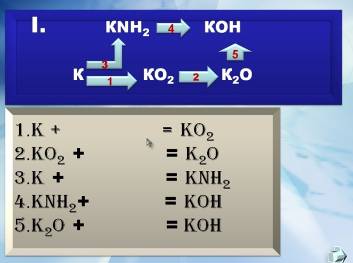 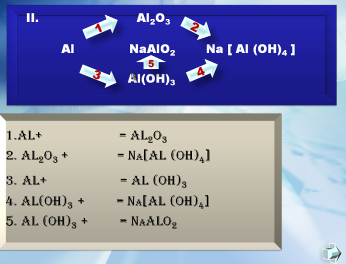 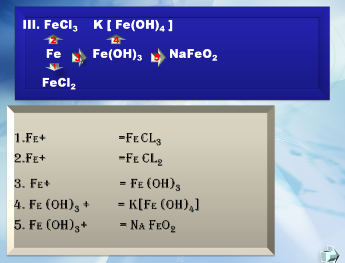 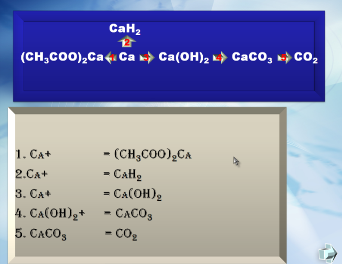 